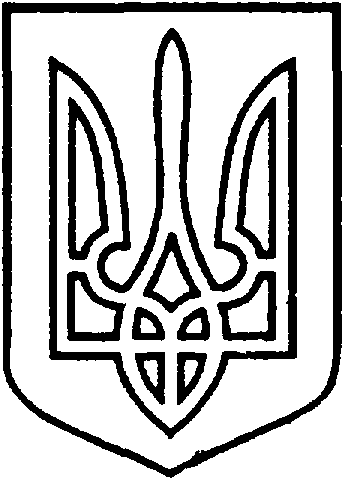 СЄВЄРОДОНЕЦЬКА МІСЬКА ВІЙСЬКОВО-ЦИВІЛЬНА АДМІНІСТРАЦІЯ  СЄВЄРОДОНЕЦЬКОГО РАЙОНУ  ЛУГАНСЬКОЇ  ОБЛАСТІРОЗПОРЯДЖЕННЯкерівника Сєвєродонецької міської  військово-цивільної адміністрації 14 вересня 2021 року                                                              № 1755     Про нагородження Грамотами Сєвєродонецької міської військово- цивільної  адміністрації Сєвєродонецького району Луганської області з нагоди Дня села Нова АстраханьКеруючись Законом України „ Про військово-цивільні адміністрації ”,  на підставі Положення про відзнаки Сєвєродонецької міської військово-цивільної адміністрації Сєвєродонецького району Луганської області, затвердженого розпорядженням керівника Сєвєродонецької міської ВЦА від 17.03.2021 № 95, розглянувши подання старости Новоастраханського старостинського округу Єременка Ю. від 03.09.2021 № 100,зобов’язую:Нагородити Грамотами Сєвєродонецької міської військово-цивільної адміністрації Сєвєродонецького району Луганської області та цінними подарунками наступних жителів села Нова Астрахань:БЕРЕЖНОГО Володимира Васильовича, завідувача току СТОВ  „ Степ ” ;НОГУ Олександра Вікторовича, тракториста - комбайнера СТОВ „ Степ ”;БУГЕРЮ Володимира Миколайовича, тракториста - машиніста фермерського господарства „ Софія І Н ”;ТРЕМПОЛЬЦЯ Олексія Анатолійовича, тракториста фермерського господарства „ Жнець ”;ВОЛОШИНА Юрія Миколайовича, тракториста фермерського господарства „ Схід-Агро ”.„ За значні трудові досягнення, високий професіоналізм, відданість хліборобській справі та з нагоди Дня села Нова Астрахань ”.ГОВТВУ Тамару Іванівну, директора Новоастраханського ліцею;ЛИТВИНЕНКО Аллу Павлівну, педагога організатора Новоастраханського ліцею.„ За багаторічну плідну працю, високий професіоналізм, активну участь у житті села та з нагоди Дня села Нова Астрахань ”.ЛОГВИНЕНКО Любов Володимирівну, завідувача Новоастраханською бібліотекою.„ За багаторічну плідну працю, високий професіоналізм, активну участь у громадському житті села та з нагоди Дня села Нова Астрахань ”.ЗОЛОТОПУП Тетяну Юріївну, фізичну особу підприємця.„ За багаторічну плідну працю, високий професіоналізм, активну життєву позицію та  участь у громадському житті села й з нагоди Дня села Нова Астрахань ”.ФІЛЕНКА Олександра Миколайовича, директора Новоастраханського обласного психоневрологічного інтернату.„ За багаторічну сумлінну працю в сфері соціального захисту, активну життєву позицію та з нагоди Дня села Нова Астрахань ”.2.   Розпорядження  підлягає оприлюдненню.3.   Контроль за виконанням даного розпорядження покласти на заступника керівника Сєвєродонецької міської ВЦА Ірину СТЕПАНЕНКО. Керівник Сєвєродонецької міськоївійськово-цивільної адміністрації  		                Олександр СТРЮК 